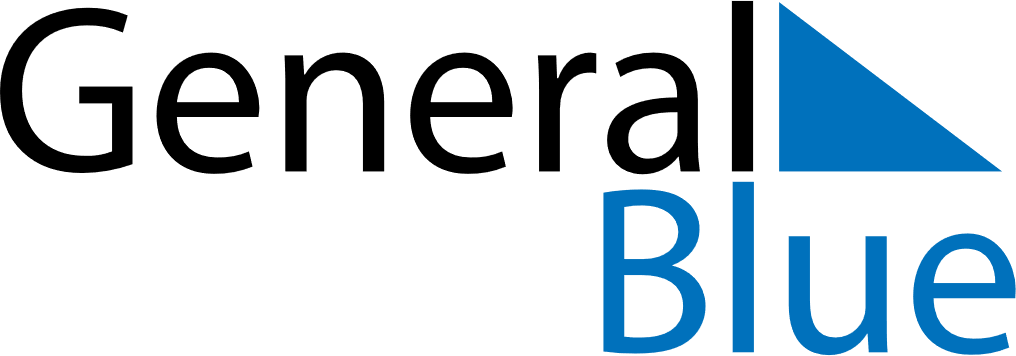 December 2022December 2022December 2022ColombiaColombiaSUNMONTUEWEDTHUFRISAT12345678910Immaculate Conception111213141516171819202122232425262728293031Christmas Day